COMMUNIQUE DE PRESSEL’AOC (alliance des Opposants à la chasse)  a présenté, en audience, ses propositions au Ministère de l’Ecologie	Dans un climat épouvantable d’insultes, d’incivilités, de menaces, de tuerie d’animaux domestiques et d’homicides, dernièrement sur un jeune homme de 25 ans dans le lot, l’AOC, soutenue par des parlementaires et des associations amies, a sollicité un entretien avec le Ministère de l’Ecologie afin de proposer des mesures,  réglementaires pour la plupart, donc applicables par simples décrets ministériels à fin d’apaisement et de réponses aux préoccupations de la majorité de la population. 	L’AOC demande, souvent soutenue par des associations amies, telles que la LPO ou FNE, autres que celles adhérentes :L’élaboration d’une circulaire ministérielle aux procureurs pour la « chasse sur autrui » (R 428 -1 amende de 5ème classe) pour des réquisitions plus fortes car trop souvent les conséquences sont non dissuasivesL’instauration d’un certificat médical obligatoire attestant des bonnes capacités physiques pour pratiquer ce sport, comme pour tout autre sport à risqueL’aménagement réglementaire du statut de « garde particulier ». : que les gardes particuliers « chasse » aient les mêmes pouvoirs que les gardes particuliers « pêche »L’habilitation pour ces gardes à pratiquer des tests d’alcoolémie à toute personne portant une arme ou s’apprêtant à une partie de chasse et à vérifier la validité d’un certificat médical obligatoire attestant des bonnes capacités physiques pour pratiquer ce sportLa garantie que toutes les associations et sociétés de chasse soient pourvues de gardes particuliers indépendants de la structure de chasse concernée et exempts de tout lien avec ses membres.L’intégration de la circulaire 82-152 du 15/10/1982 à tous les règlements de sociétés et d’associations de chasse et opposable légalement avec une extension à l’emprise de ces voies de 150 mètres et aux chemins de randonnées inscrits aux répertoires départementaux L’instauration des jours sans chasse : le mercredi pour les activités périscolaires et le dimanche pour les activités familialesLe rappel aux préfets des règles et du respect de la jurisprudence Besson pour déclencher une battue administrative Le respect des engagements européens pris par la France (voir le détail dans l’entretien en annexe).La suppression de l’opposition cynégétique et la liberté pour chacun de sortir sa propriété de la chasse dans un délai de trois mois après la demande pour respecter l’article 14 de la convention européenne des droits de l’homme.Le respect de l’article 11 de la Convention Européenne des droits de l’Homme : la liberté d’association. Est abordé là le statut corporatiste pétainiste de la chasse et l’AOC milite pour l’abrogation du 28 juin 1941 parue au JO du 30 juillet 1941. Cette loi pourrait être abolie car le statut des associations classiques de chasse permet l’activité.L’interdiction de la vénerie sous terre, de la chasse à la glu et de l’usage de la Bromadiolone.CONCERNANT LE LOUP : L’AOC demande : Que soit imposée l’éducation du loup par des méthodes d’effarouchement et de dissuasion et que les autorisations de tir soient une exceptionQu’une véritable formation à la dissuasion et à l’effarouchement soit dispensée auprès des bergersQue soit pratiquée dans chaque département une analyse ADN toutes les trente brebis victimes. (Méthode peu onéreuse au regard des conclusions statistiques qui seront un véritable outil et un enseignement)Que l’indemnisation soit en juste rapport avec le prix du marché du bétail concerné Que les tirs soient pratiqués en présence d’un contrôle extérieur indépendant des éleveurs-bergers ou des chasseurs. (Nombre de militants associatifs sont prêt à apporter leur aide)Qu’aucune dérogation ne soit délivrée  pour les armes et accessoires de tir et de visée normalement interdites.		Promesse a été faite de réponses…quelles seront elles ?	En annexe figure l’intégralité de l’entretien avec le développement des arguments.	Jean-Louis CHUILON	Président de l'AOC (Alliance des Opposants à la Chasse)	CONTACT : 06.09.61.51.91 / 04.75.46.55.54.	President.opposantschasse@gmail.com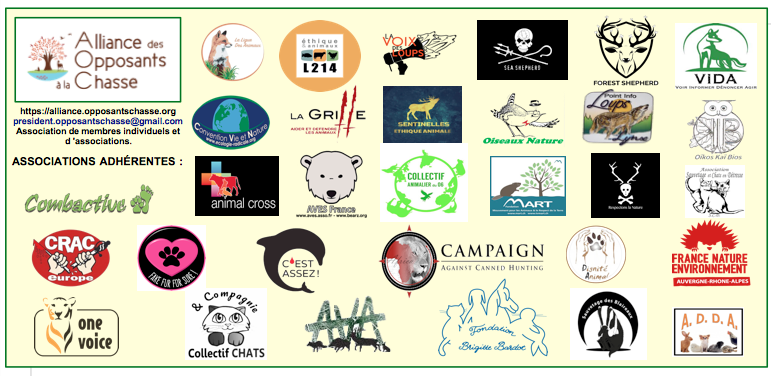 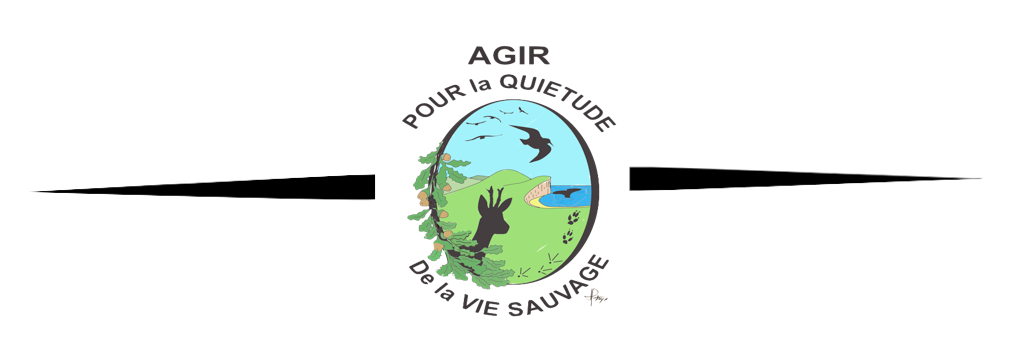 